Home Learning ActivitiesWeek 10: W/B 1st June 2020LiteracyNumeracyWorld Around Us1. Spelling activity: Practise your spellings using the spelling challenges. Activities on website2. Grammar:WALT: avoid double negativesThink of a positive experience you have had this year.Think of a negative experience and discuss.What negative words did you use, think of? Record in Literacy book in a spider diagram.PowerPoint Standard English. All groups to work through the activities (in pairs if possible). Complete all the tasks in the PowerPoint. PowerPoint on websiteExtension task: Double Negatives worksheet Activity on website3. Comprehension Activities sent on Seesaw.4. Reading-Continue with 20 mins reading each day:AR Books (https://readon/myon.co.uk )Oxford E-booksCollins Big Tree - Record reading in H/W diary/AR record.-Complete AR tests online-Listen to stories online Mental Maths Label activities daily- sheet has been sent home in poly pocket. One mental maths focus per week. Tested on Friday. WALT: Round decimals What does rounding mean? What strategies do you know? Use a 2–3 number line with ten intervals. Write 2·2 on a sticky note. Where would we place 2·2 on the number line? Ask a child to put it in place on the number line. Is it closer to 2 or closer to 3? Explain this is rounding a decimal to the nearest whole number. Repeat for other numbers.Play this game: https://www.topmarks.co.uk/maths-games/rocket-roundingSelect the last option ‘Up to 9.9 to Nearest Whole Number’- shown below;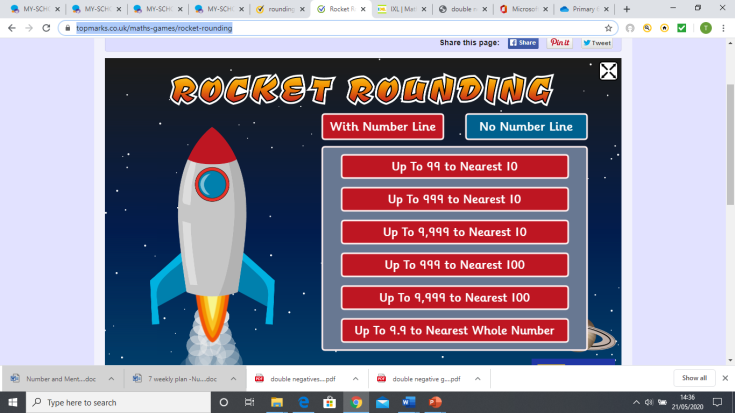 Activities sent on Seesaw. WALT: add tenths and hundredths Introducing the concept; extend the partitioning strategy to decimals with tenths and hundredths and illustrate using a marked number line. Write 3·23 + 6·44 on the board. Children could start from either number and can then count on in each part of the partitioned number, e.g. 3·23 + 6 + 0·4 + 0·04:   Move to formal written method 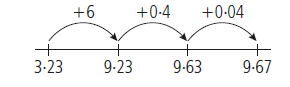 Watchhttps://www.youtube.com/watch?v=nmaUyeKpwSMActivities sent on SeesawWALT: Sort using a decision treeHow can we sort data? What have we learnt to do previously?  How do you make decisions? What questions are best for making or sorting something? Closed questions are used to sort data in a decision tree. E.g. Questions that require a YES or NO answer. Choose appropriate activity from websiteWALT: Estimate and measure capacity What do we call the amount of liquid a container can hold? How do we measure it? What do we call the units?Quick Practice; Draw a bottle. Specify the capacity of their bottle (e.g. 500 ml, 1 l or 2 l). Next, specify a volume which they represent by drawing a line to show the level of the liquid. If this is a 2-litre bottle, where would 400 ml be up to? Ask child to explain their picture. Repeat for different volumes and then change the capacity and repeat.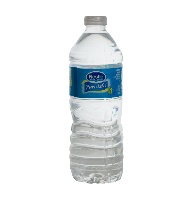  Activities sent on Seesaw  (practical and record)Extension activities: sent via Seesaw. Times Tables Rock Stars: Complete 5 studio sessions + 1 soundcheck each week.CLASS BATTLE on Friday from 12-1pm!Numbots: available to play. Same login as TTRS!Farm to Fork 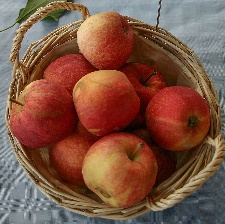 Can you make your own apple juice? Research recipes you may wish to follow then create your own juice! Send these to me on Seesaw! JExtension activity: Design your own packaging for your apple juice using the template provided on the school website. Remember our learning on packaging from our ‘Business Masterclass’. Look at food packaging in your house to get ideas. Activity on websiteScienceChallenges sent via Seesaw during the week.1. Spelling activity: Practise your spellings using the spelling challenges. Activities on website2. Grammar:WALT: avoid double negativesThink of a positive experience you have had this year.Think of a negative experience and discuss.What negative words did you use, think of? Record in Literacy book in a spider diagram.PowerPoint Standard English. All groups to work through the activities (in pairs if possible). Complete all the tasks in the PowerPoint. PowerPoint on websiteExtension task: Double Negatives worksheet Activity on website3. Comprehension Activities sent on Seesaw.4. Reading-Continue with 20 mins reading each day:AR Books (https://readon/myon.co.uk )Oxford E-booksCollins Big Tree - Record reading in H/W diary/AR record.-Complete AR tests online-Listen to stories online Mental Maths Label activities daily- sheet has been sent home in poly pocket. One mental maths focus per week. Tested on Friday. WALT: Round decimals What does rounding mean? What strategies do you know? Use a 2–3 number line with ten intervals. Write 2·2 on a sticky note. Where would we place 2·2 on the number line? Ask a child to put it in place on the number line. Is it closer to 2 or closer to 3? Explain this is rounding a decimal to the nearest whole number. Repeat for other numbers.Play this game: https://www.topmarks.co.uk/maths-games/rocket-roundingSelect the last option ‘Up to 9.9 to Nearest Whole Number’- shown below;Activities sent on Seesaw. WALT: add tenths and hundredths Introducing the concept; extend the partitioning strategy to decimals with tenths and hundredths and illustrate using a marked number line. Write 3·23 + 6·44 on the board. Children could start from either number and can then count on in each part of the partitioned number, e.g. 3·23 + 6 + 0·4 + 0·04:   Move to formal written method Watchhttps://www.youtube.com/watch?v=nmaUyeKpwSMActivities sent on SeesawWALT: Sort using a decision treeHow can we sort data? What have we learnt to do previously?  How do you make decisions? What questions are best for making or sorting something? Closed questions are used to sort data in a decision tree. E.g. Questions that require a YES or NO answer. Choose appropriate activity from websiteWALT: Estimate and measure capacity What do we call the amount of liquid a container can hold? How do we measure it? What do we call the units?Quick Practice; Draw a bottle. Specify the capacity of their bottle (e.g. 500 ml, 1 l or 2 l). Next, specify a volume which they represent by drawing a line to show the level of the liquid. If this is a 2-litre bottle, where would 400 ml be up to? Ask child to explain their picture. Repeat for different volumes and then change the capacity and repeat. Activities sent on Seesaw  (practical and record)Extension activities: sent via Seesaw. Times Tables Rock Stars: Complete 5 studio sessions + 1 soundcheck each week.CLASS BATTLE on Friday from 12-1pm!Numbots: available to play. Same login as TTRS!OtherP.E.:Go Noodle: online resource for brain breaksJoe Wicks morning workout on YouTube.Art: Design your own packaging for your apple juice (See above)R.E.:Login  www.growinlove.ie website:Primary 6- Theme 9: Our Lady of Guadalupe.Watch videos and listen to songs. Follow pages 78-81 in E-Book.Activity: Complete activity on pg. 80 of E-Book.Homework:Literacy homework book Day 113-116MA S3 T5 PA,B & CMental Maths label Spelling activities Reading- Record in H/W diary. 